Védőnői Szolgálat Törökbálint2045 Törökbálint, József A. u. 33.06-23-222-380, tbvedonok@gmail.com                                         Kitöltő védőnő:………………………………………………….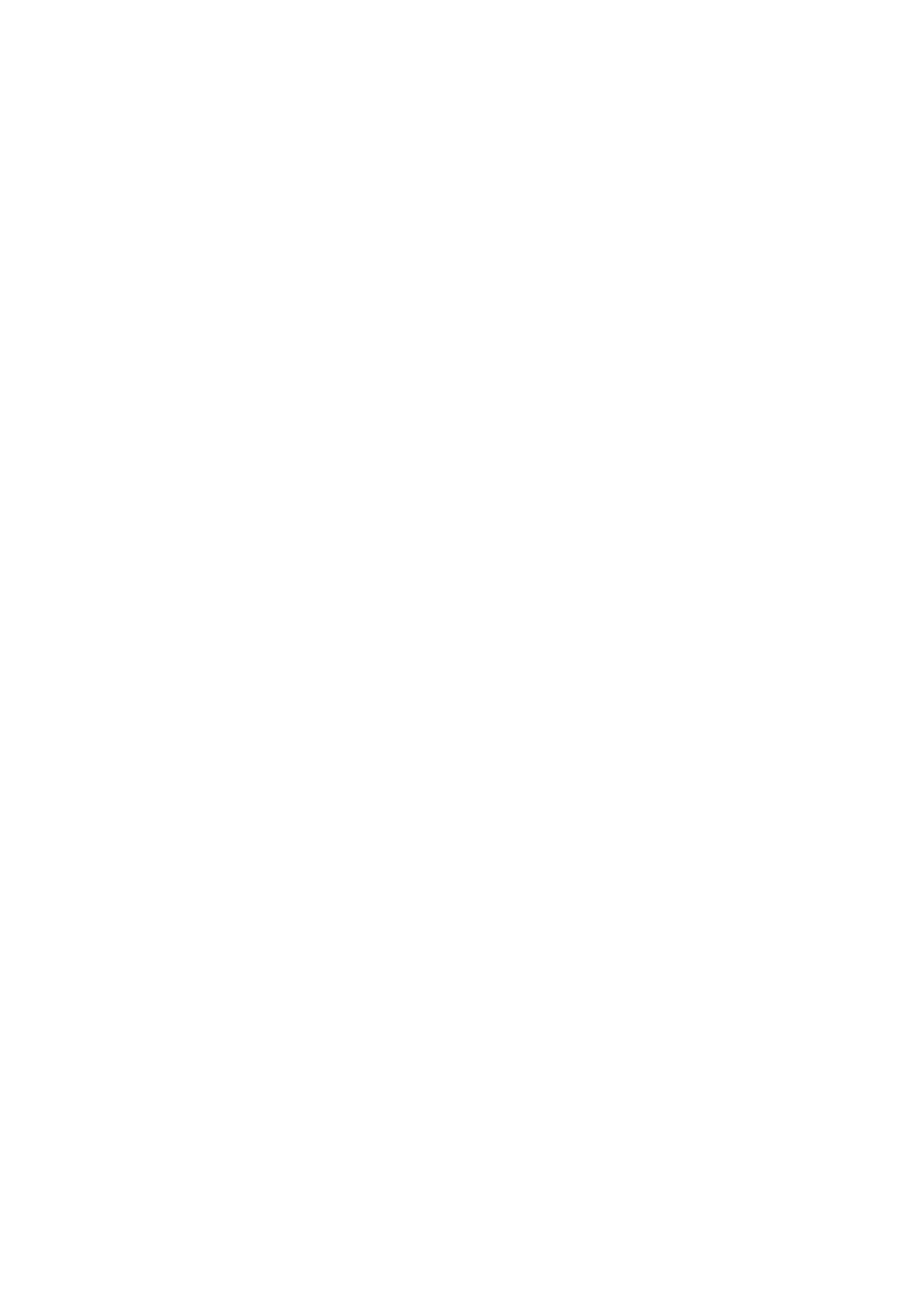 Védőnői lelet9 hónapos korban végzett területi védőnői szűrővizsgálatról és eredményéről[A kötelező egészségbiztosítás keretében igénybe vehető betegségek megelőzésétés korai felismerését szolgáló egészségügyi szolgáltatásokról és a szűrővizsgálatok igazolásáról szóló 51/1997. (XII.18.) NM rendelet alapján] SZEMÉLYI ADATOK:Gyermek neve:......................................................................Születési ideje:..............................TAJ száma:.......................Anyja neve……………………………………………………………………………………………………………………. Lakcíme/tartózkodási helye (irányítószámmal):.....................................................................................................................TESTI FEJLŐDÉS:Testtömeg: ................ (g) 	Testtömeg percentilis: ............. Testhossz: ................. (cm) Testhosszúság percentilis: ......... BMI percentilis: ............ Fejkörfogat:............... (cm) 	Kutacs: ............ (cm x cm) 	Mellkörfogat:……………(cm)EGYÉB MEGJEGYZÉS: ........................................................................................................................................................................ ................................................................................................................................................................................................................. A védőnői észlelés, vizsgálat alapján, soron kívüli ház igyermekorvosi/házi orvosivizsgálat javasolt: igen nemDátum:...............év ............................. hónap...........nap .................................................. Ph	a területi védőnő aláírásaAlapnyilvántartási szám:....................................................A védőnői tájékoztató 1 példányát átvettem: Dátum:...............év ............................. hónap...........nap .	................................................................. szülő/ gondviselő aláírása